REPUBLIKA HRVATSKA 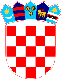 VUKOVARSKO SRIJEMSKA ŽUPANIJA OPĆINA TOVARNIK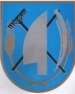  OPĆINSKI NAČELNIKKLASA:  022-05/20-02/006URBROJ: 2188/12-03/01-20-18Tovarnik, 15.5.2020. PREDMET: prijedlog odluke o sufinanciranju usluge crpljenja i odvoza otpadnih voda na području Općine Tovarnik PRAVNA OSNOVA: čl. 31. Statuta Općine Tovarnik ( Službeni vjesnik Vukovarsko-srijemske županije  4/13, 14/13, 1/18, 6/18, 3/20 ),   PREDLAGATELJ: načelnica Općine TovarnikIZVJESTITELJ: načelnica Općine Tovarnik NADLEŽNOST ZA DONOŠENJE: Općinsko vijećeTEKST PRIJEDLOGA:Temeljem članka 31. Statuta Općine Tovarnik („Službeni vjesnik“ Vukovarsko-srijemske županije broj 4/13, 14/13, 1/18, 6/18 i 3/20 ), Općinsko vijeće Općine Tovarnik na svojoj 26. sjednici održanoj 22. svibnja 2020. godine donosi:ODLUKUo sufinanciranju usluge crpljenja i odvoza otpadnih voda na području Općine TovarnikČlanak 1.Ovom se odlukom uređuje način sufinanciranja usluge crpljenja i odvoza otpadnih voda na području Općine Tovarnik.Članak 2.Općina Tovarnik će sufinancirati uslugu crpljenja i odvoza otpadnih voda i to u iznosu od 50% cijene usluge koju utvrdi Vinkovački vodovod i kanalizacije d.o.o. kao javni isporučitelj vodnih usluga sukladno Zakonu o vodama i Zakonu o vodnim uslugama. Članak 3.Pravo na sufinanciranje usluge iz članka 2. Ove Odluke imaju korisnici usluge - fizičke osobe za stambeni prostor,   s područja Općine Tovarnik ( Tovarnik i Ilača ) Članak 4.Plaćanje će se vršiti prema izvršenoj usluzi dva puta mjesečno po ispostavljenim računima od strane Vinkovačkog vodovoda i kanalizacije d.o.o., javnog isporučitelja vodnih usluga. Članak 5.Sredstva za sufinanciranje usluge crpljenja i odvoza otpadnih voda osigurat će se u proračunu Općine Tovarnik. Članak 6.Ova Odluka stupa na snagu osmi dan od dana objave u „Službenom vjesniku“  Vukovarsko-srijemske županije. OBRAZLOŽENJE:Na sjednici vijeća NAČELNICA OPĆINE TOVARNIKRuža V. Šijaković, oec. 